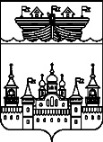 ЗЕМСКОЕ СОБРАНИЕ ВОСКРЕСЕНСКОГО МУНИЦИПАЛЬНОГО РАЙОНА НИЖЕГОРОДСКОЙ ОБЛАСТИРЕШЕНИЕ30 июня 2017 года	№ 61О проведении публичных слушаний по проекту решения Земского собрания Воскресенского муниципального района Нижегородской области «О внесении изменений и дополнений в Устав Воскресенского муниципального района Нижегородской области»В соответствии с Федеральным законом РФ от 6 октября 2003 года № 131 – ФЗ «Об общих принципах организации местного самоуправления в Российской Федерации», Уставом Воскресенского муниципального района Нижегородской области, Положением о публичных слушаниях, утвержденным постановлением Земского собрания района от 29 мая 2006 года № 32,Земское собрание района решило:1.Провести публичные слушания в Земском собрании района по проекту решения Земского собрания района «О внесении изменений и дополнений в Устав Воскресенского муниципального района Нижегородской области» 24 июля 2017 года, начало 18 часов 00 минут, место проведения р.п.Воскресенское, пл. Ленина, д.1, кабинет № 18.2.Опубликовать проект решения Земского собрания района «О внесении изменений и дополнений в Устав Воскресенского муниципального района Нижегородской области» в районной газете «Воскресенская жизнь» для массового обсуждения населением Воскресенского района.3.Одновременно опубликовать утвержденные постановлением Земского собрания от 16 февраля 2007 года № 11:-Порядок учета предложений по проекту Устава района (изменений и дополнений в Устав района);-Порядок участия граждан в обсуждении проекта Устава района (изменений и дополнений в Устав района).4.Назначить ответственными за подготовку и проведение публичных слушаний С.Н.Махотину – заместителя управляющего делами администрации района по юридическим вопросам, С.К.Малову – главного специалиста администрации района, курирующего организационно-правовые вопросы Земского собрания района.5. Контроль за исполнением настоящего решения возложить на постоянную комиссию Земского собрания по вопросам местного самоуправления, связям с общественностью, средствами массовой информации, правовой политики, работе с военнослужащими, правоохранительной деятельности (А.В.Скобелев).Глава местного самоуправления		А.В.БезденежныхПриложениек решению Земского собрания Воскресенского муниципального района Нижегородской области от 30 июня 2017 года года № 61ЗЕМСКОЕ СОБРАНИЕ ВОСКРЕСЕНСКОГО МУНИЦИПАЛЬНОГОРАЙОНА НИЖЕГОРОДСКОЙ ОБЛАСТИР Е Ш Е Н И Е(ПРОЕКТ) ________________		№ __О внесении изменений и дополнений в Устав Воскресенского муниципального района Нижегородской областиВ соответствии с Федеральным законом от 6 октября 2003 года № 131-ФЗ «Об общих принципах организации местного самоуправления в Российской Федерации», законом Нижегородской области от 1 июня 2016 года № 83-З «О внесении изменений в Закон Нижегородской области «Об отдельных вопросах организации местного самоуправления в Нижегородской области», в целях приведения муниципальных правовых актов Воскресенского муниципального района Нижегородской области в соответствие с действующим законодательством,Земское собрание района решило:1.Утвердить прилагаемые изменения и дополнения в Устав Воскресенского муниципального района Нижегородской области, принятый постановлением Земского собрания Воскресенского муниципального района Нижегородской области от 29.08.2005 № 37 (в ред. постановлений Земского собрания Воскресенского района от 19.06.2006 N 37, от 16.02.2007 N 8, от 25.01.2008 N 1, от 25.06.2008 N 51, от 30.07.2008 N 65, от 27.03.2009 N 16, решений Земского собрания Воскресенского района от 24.07.2009 N 63, от 25.09.2009 N 68, от 20.08.2010 N 75, от 24.09.2010 N 91, от 23.09.2011 N 85, от 18.11.2011 N 107, от 22.03.2012 N 19, от 28.09.2012 N 77, от 02.08.2013 N 55, от 29.12.2014 N 94, от 18.03.2016 N 36, от 08.08.2016 №81) (далее - Изменения и дополнения).2.Внести в решение Земского собрания Воскресенского муниципального района Нижегородской области от 8 августа 2016 г. № 81 следующие изменения:1)пункт 2 изложить в следующей редакции:«2.Установить, что Изменения и дополнения вступают в силу после государственной регистрации с момента официального опубликования, за исключением пунктов 3 - 5, 7 - 9, 13 - 17, 19 - 22 Изменений и дополнений.Пункты 3 - 5, 7 - 9, 13 - 17, 19 - 22 Изменений и дополнений вступают в силу после истечения срока полномочий или досрочного прекращения полномочий Главы местного самоуправления района, избранного до дня вступления в силу настоящих Изменений и дополнений.».3.Установить, что изменения и дополнения вступают в силу после государственной регистрации с момента официального опубликования.4.Направить изменения и дополнения на государственную регистрацию в отдел законодательства субъектов Российской Федерации, ведения федерального регистра и регистрации уставов муниципальных образований управления Министерства юстиции Российской Федерации по Нижегородской области.5.Опубликовать настоящее решение после его государственной регистрации в районной газете «Воскресенская жизнь».Глава местного самоуправления							А.В.БезденежныхУтверждены решением Земского собрания Воскресенского муниципального района Нижегородской области от ______________ года № ____ИЗМЕНЕНИЯ И ДОПОЛНЕНИЯ В УСТАВ ВОСКРЕСЕНСКОГО МУНИЦИПАЛЬНОГО РАЙОНА НИЖЕГОРОДСКОЙ ОБЛАСТИ1)Часть 1 статьи 5 дополнить пунктом 7.1) следующего содержания:«7.1)Организация и реализация мероприятий Комплексного плана противодействия идеологии терроризма в Российской Федерации на 2013-2018 годы, утвержденного Президентом Российской Федерации от 26 апреля 2013 года N Пр-1069, в рамках своей компетенции;»;2)В пункте 11) части 1 статьи 5 слова «организация отдыха детей в каникулярное время;» заменить словами «осуществление в пределах своих полномочий мероприятий по обеспечению организации отдыха детей в каникулярное время, включая мероприятия по обеспечению безопасности их жизни и здоровья;»;3)Часть 1 статьи 5.1 дополнить пунктом 12) следующего содержания:«12)осуществление мероприятий в сфере профилактики правонарушений, предусмотренных Федеральным законом «Об основах системы профилактики правонарушений в Российской Федерации».»;4)Пункт 1) части 3 статьи 13 изложить в следующей редакции:«1)проект устава муниципального района, а также проект муниципального нормативного правового акта о внесении изменений и дополнений в данный устав, кроме случаев, когда в устав муниципального района вносятся изменения в форме точного воспроизведения положений Конституции Российской Федерации, федеральных законов, устава или законов Нижегородской области в целях приведения данного устава в соответствие с этими нормативными правовыми актами;»;5)В части 8 статьи 18 слова «с правом решающего голоса» исключить;6)В статье 27 части 6 пункт1) изложить в следующей редакции:«1)заниматься предпринимательской деятельностью лично или через доверенных лиц, участвовать управлении коммерческой организацией или в управлении некоммерческой организацией (за исключением участия в управлении совета  муниципальных образований субъекта Российской Федерации, иных объединений муниципальных образований, политической партией, участия в съезде (конференции) или общем собрании иной общественной организации, жилищного,ж илищно-строительного, гаражного кооперативов, садоводческого, огороднического, дачного потребительских кооперативов, товарищества собственников недвижимости), кроме случаев, предусмотренных федеральными законами, и случаев, если участие в управлении организацией осуществляется в соответствии с законодательством Российской Федерации от имени органа местного самоуправления;»;7)Часть 6.2. статьи 27 дополнить абзацами следующего содержания:«Проверка достоверности и полноты сведений о доходах, расходах, об имуществе и обязательствах имущественного характера, представляемых в соответствии с законодательством Российской Федерации о противодействии коррупции депутатом, членом выборного органа местного самоуправления, выборным должностным лицом местного самоуправления, проводится по решению Губернатора Нижегородской области в порядке, установленном законом Нижегородской области.При выявлении в результате проверки фактов несоблюдения ограничений, запретов, неисполнения обязанностей, которые установлены Федеральным законом от 25 декабря 2008 года № 273-ФЗ «О противодействии коррупции», Федеральным законом от 3 декабря 2012 года № 230-ФЗ «О контроле за соответствием расходов лиц, замещающих государственные должности, и иных лиц их доходам», Федеральным законом от 7 мая 2013 года № 79-ФЗ «О запрете отдельным категориям лиц открывать и иметь счета (вклады), хранить наличные денежные средства и ценности в иностранных банках, расположенных за пределами территории Российской Федерации, владеть и (или) пользоваться иностранными финансовыми  инструментами», Губернатор Нижегородской области обращается с заявлением о досрочном прекращении полномочий депутата, члена выборного органа местного самоуправления, выборного должностного лица местного самоуправления в орган местного самоуправления, уполномоченный принимать соответствующее решение, или в суд.Сведения о доходах, расходах, об имуществе и обязательствах имущественного характера, представленные лицами, замещающими муниципальные должности, размещаются на официальных сайтах органов местного самоуправления в информационно-телекоммуникационной сети «Интернет» и (или) предоставляются для опубликования средствам массовой  информации в порядке, определяемом муниципальными правовыми актами.»;8)Часть 1 статьи 28 дополнить пунктом 11.2. следующего содержания:«11.2. В случае обращения Губернатора Нижегородской области с заявлением о досрочном  прекращении  полномочий депутата Земского собрания. Днем появления основания для досрочного прекращения полномочий является день поступления в Земское собрание Воскресенского муниципального района данного заявления.»;9)Часть 15.2 статьи 29 после слов «Федеральным законом от 25 декабря 2008 года N 273-ФЗ «О противодействии коррупции» дополнить словами:«Федеральным законом от 3 декабря 2012 года № 230-ФЗ «О контроле за соответствием расходов лиц, замещающих государственные должности, и иных лиц их доходам», Федеральным законом от 7 мая 2013 года № 79-ФЗ «О запрете отдельным категориям лиц открывать и иметь счета (вклады), хранить наличные денежные средства и ценности в иностранных банках, расположенных за пределами территории Российской Федерации, владеть и (или) пользоваться иностранными финансовыми инструментами»;10)В статье 29 части 15.3. пункт б) изложить в следующей редакции:«б)заниматься предпринимательской деятельностью лично или через доверенных лиц, участвовать в управлении коммерческой организацией или в управлении некоммерческой организацией (за исключением участия в управлении совета муниципальных образований субъекта Российской Федерации, иных объединений муниципальных образований, политической партией, участия в съезде (конференции) или общем собрании иной общественной  организации, жилищного, жилищно-строительного, гаражного кооперативов, садоводческого, огороднического, дачного потребительских кооперативов, товарищества собственников недвижимости), кроме случаев, предусмотренных  федеральными законами, и случаев, если участие в управлении  организацией осуществляется в соответствии с законодательством Российской Федерации от имени органа местного самоуправления;»;11)Часть 2 статьи 31 изложить в следующей редакции:«2.В случае досрочного прекращения полномочий главы местного самоуправления, либо применения к нему по решению суда мер процессуального принуждения в виде заключения под стражу или временного отстранения от должности, решением Земского собрания назначается временно исполняющий обязанности главы местного самоуправления до вступления в должность главы местного самоуправления, вновь назначенного по результатам конкурса.»;12)В пункте 14) части 3 статьи 34 слова «организация отдыха детей в каникулярное время;» заменить словами «осуществление в пределах своих полномочий мероприятий по обеспечению организации отдыха детей в каникулярное время, включая мероприятия по обеспечению безопасности их жизни и здоровья;»;13)Часть 7 статьи 34.1 изложить в следующей редакции:«7.Глава Администрации района должен соблюдать ограничения, запреты, исполнять обязанности, которые установлены Федеральным законом от 25 декабря 2008 года № 273-ФЗ «О противодействии коррупции», Федеральным законом от 3 декабря 2012 года № 230-ФЗ «О контроле за соответствием расходов лиц, замещающих государственные должности, и иных лиц их доходам», Федеральным законом от 7 мая 2013 года № 79-ФЗ «О запрете отдельным категориям лиц открывать и иметь счета (вклады) хранить наличные денежные средства и ценности в иностранных банках, расположенных за пределами территории Российской Федерации, владеть и (или) пользоваться иностранными финансовыми инструментами.»;14)Пункт 2 части 2 статьи 34.3 после слов «законами Нижегородской области» дополнить словами:«а также в связи с несоблюдением ограничений, запретов, неисполнением обязанностей, которые установлены  Федеральным законом от 25 декабря 2008 года № 273-ФЗ «О  противодействии коррупции», Федеральным законом от 3 декабря 2012 года № 230-ФЗ «О контроле за соответствием расходов лиц, замещающих государственные  должности, и иных лиц их доходам», Федеральным законом от 7 мая 2013 года № 79-ФЗ «О запрете отдельным категориям лиц открывать и иметь счета (вклады), хранить наличные денежные средства и ценности в иностранных банках, расположенных за пределами территории Российской Федерации, владеть и (или) пользоваться иностранными финансовыми инструментами», выявленными в результате проверки достоверности и полноты сведений о доходах, расходах, об имуществе и обязательствах имущественного характера, представляемых в соответствии с законодательством Российской Федерации о противодействии коррупции.»;15)Часть 3 статьи 34.3 изложить в следующей редакции:«3.В случае досрочного прекращения полномочий главы администрации района, либо применения к нему по решению суда мер процессуального принуждения в виде заключения под стражу или временного отстранения от должности, решением Земского собрания назначается временно исполняющий обязанности главы администрации Воскресенского муниципального района до вступления в должность главы администрации района, вновь назначенного по результатам конкурса.»;16)Часть 3 статьи 39 изложить в следующей редакции:«3.Проект устава района, проект муниципального правового акта о внесении изменений в Устав не позднее чем за 30 дней до дня рассмотрения вопроса о принятии Устава района, внесении изменений в настоящий Устав подлежат официальному опубликованию с одновременным опубликованием установленного Земским собранием порядка учета предложений по проекту указанного устава, проекту указанного муниципального правового акта, а также порядка участия граждан в его обсуждении. Не требуется официальное опубликование (обнародование) порядка учета предложений по проекту решения Земского собрания о внесении изменений и дополнений в устав района, а также порядка участия граждан в его обсуждении в случае, когда в устав района вносятся изменения в форме точного воспроизведения положений Конституции Российской Федерации, федеральных законов, устава или законов Нижегородской области в целях приведения данного устава в соответствие с этими нормативными правовыми актами.»;